Тәуелсіздік күніне арналған  «Тәуелсіздік - тұғырым» мәнерлеп оқу сайысының ақпараты     01.12.2022ж мектеп кітапханасында «Оқуға құштар мектеп» жобасы аясында Тәуелсіздік күніне арналған 5-6 сынып оқушыларының қатысуымен  «Тәуелсіздік - тұғырым» атты мәнерлеп оқу сайысы ұымдастырылды. Байқауда оқушылар  Отан туралы өлеңдерін мәнерлеп жатқа айтты. Белсене қатысқандары үшін мадақтама грамоталарымен марапатталды.       Мақсаты: Оқушылардың Отанға, туған жерге деген сүйіспеншіліктерін арттыру, оқушылардың оқырмандық көзқарасын кеңейту. Өлеңді мәнерлеп оқуға машықтандырып, есте сақтау қабілеттерін дамыту.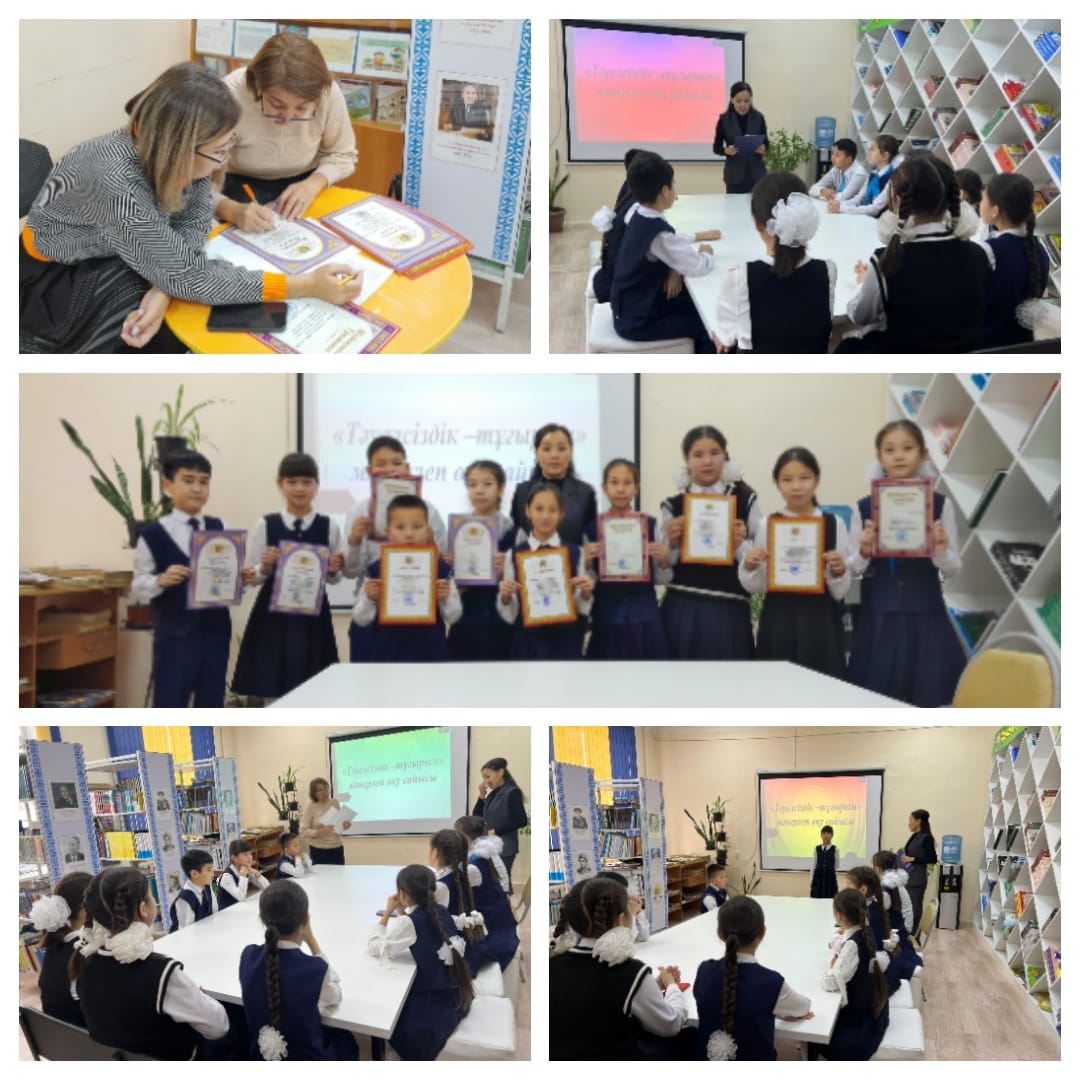 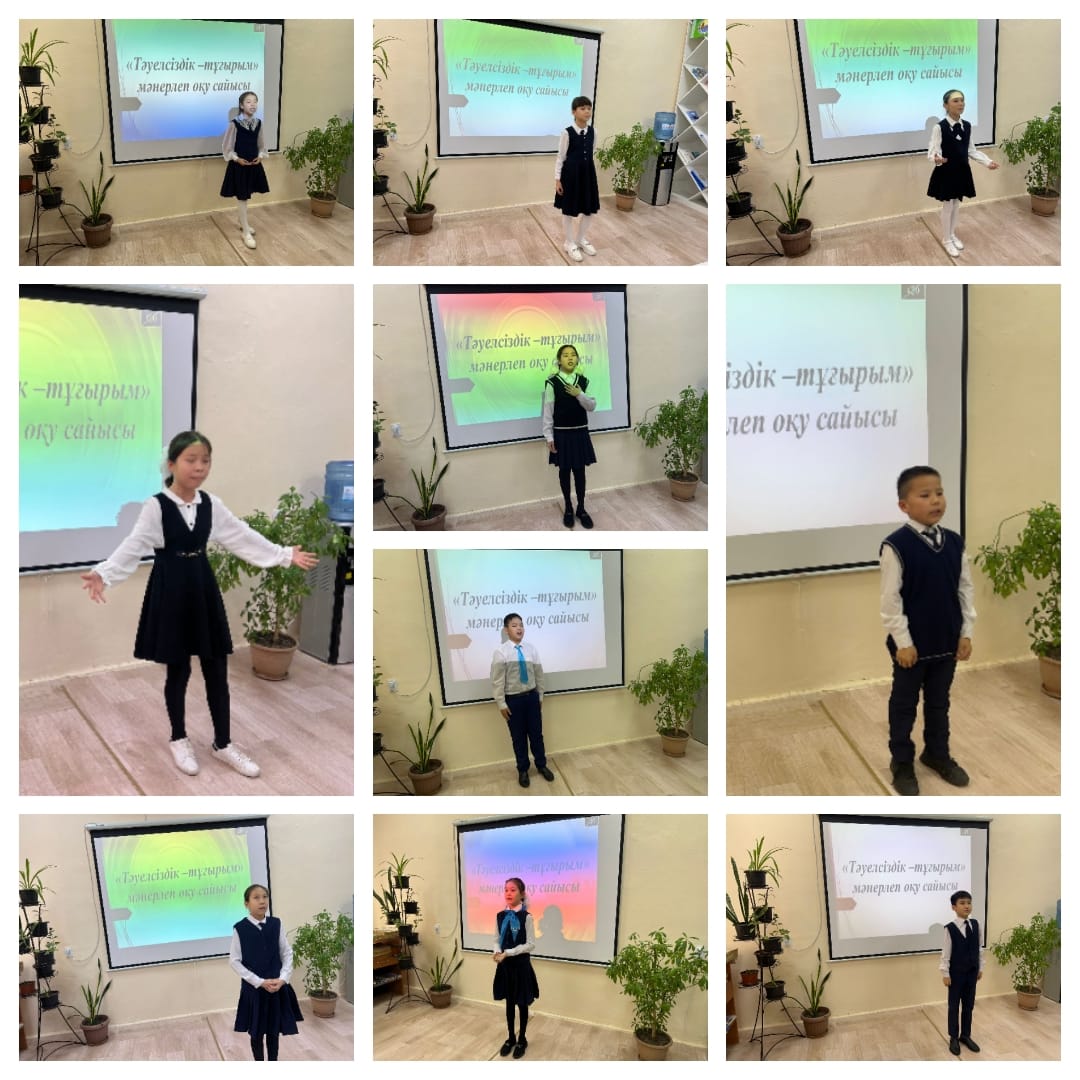 